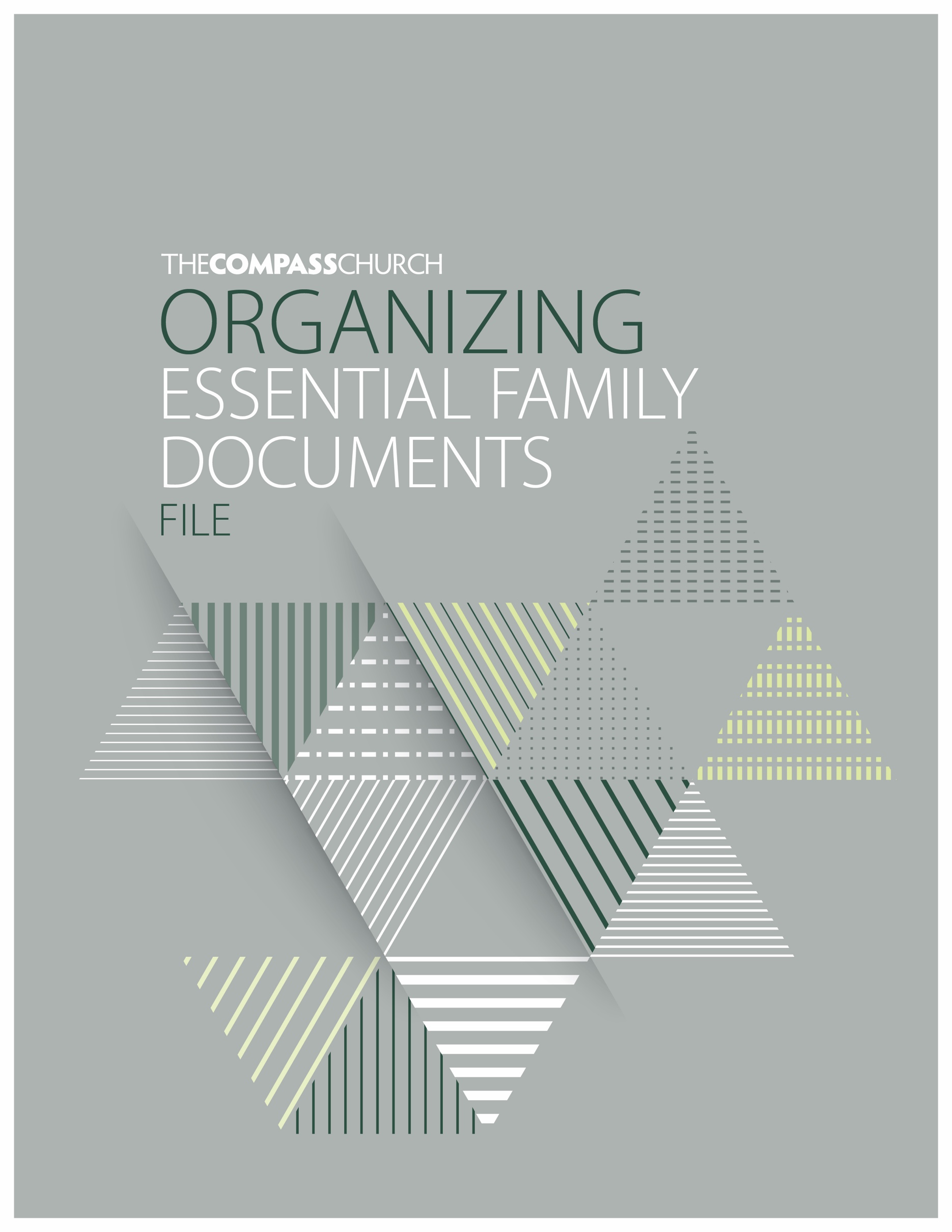 WelcomeBe encouraged! Investing a small amount of time in organizing your essential family documents file is a wise action step of caring for your loved ones.Here's how to get started with this resource toolRead through the Table of Contents and briefly scan through the complete file to become familiar with this resource tool.Make a list of the supporting documents and information you will need to complete this document file. The categories and details are just suggested typical items. Add, omit, or delete any item you find unnecessary.Set aside approximately 3-8 hours to complete depending on the complexity of your circumstances. Important things take time. Future updates will be much easier.Be prepared to take pictures or scan in copies of key documents using your phone on another device capable of scanning.Once completed, choose a location to keep this file that is secure, known and accessible to your spouse, family, and the executor of your Estate.Be aware that this does not replace any legal documents, like wills, trusts, or powers of attorney. The actual signed legal documents are necessary to carry out your desires.Update this file regularly. It would be wise to revisit this document annually to make sure that it is up-to-date with any changes. Set a date on the calendar as a reminder to revisit and review this document file.So let's get started.Honored and Thrilled to be Helping People Find & Follow God with you,Eric Liechty Pastor of Stewardship
The Compass ChurchYOUR FAMILY NAME HEREDATE OF LAST UPDATE: TABLE OF CONTENTS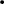 WELCOMEHere’s how to get started with this resource toolNAMEName and Date this documentTABLE OF CONTENTSSee the overview of this documentAboutPersonal and family information. Contact details for spouse, children, grandchildren, great grandchildren, siblings, close friends, etc.BabysitterInformation and instructionsExecutorsPrimary and secondary executors of affairs and estateLegalWills, Powers of Attorney for Finances and Healthcare, Trusts, etc.FinancialNames and contact information of professionals with whom you work, bank, social security, brokerage, retirement (IRA, 401k, 403b, 457, TSP, HSA’s, etc.), pension, annuity, credit card(s), loan(s), bill or subscription payment information, etc.MedicalPrimary care doctor, dentist, specialist, medical insurance, medicare, medicare supplements or advantage plans, medical history, current medications, allergies, authorization to release medical information, Living Will, or Power of Attorney for Healthcare, DNR authorization, etc.InsuranceMedical, life, vehicle, home, liability umbrella, etc.OwnershipHome, vehicle, business, storage facility, other real estate, home safes, safe deposit boxes, titles, mortgages, loans, other important possessions, etc.Tax ReturnsProvide your accountant’s or tax preparation software information, Copy of most recent years, etc.MarriageMarriage license, divorce papers, etc.End of LifeObituary form, recollections & learnings, ten best things list, preference for burial or cremation, preferences or Instructions for your memorial or celebration of life serviceDigitalPassword management, email accounts, devices, social media accounts, gaming, software, login information, instructions, etc.Location of DocumentsLocations where your digital and physical documents resideOptional Digital Storage Resource ServicesEverplans, Ramsey Vault, 1Password, Secure Cloud Storage Options, etc.Limitations of this FileTO BE CLEAR
This organizing essential family documents file and all associated materials are intended to inspire and assist you with faithful stewardship information and instruction. This resource is not an attempt to render or replace legal, accounting, or other professional services. Your personal financial situation is unique and fact-dependent. Before making any decisions or implementing any resources, you should consider obtaining information and advice from wise professionals who are fully aware of your circumstances.AboutNOTE: Fill-in the people and information you feel will be most helpful for your loved ones. These are just suggested types of people and information to consider. Delete or add additional people and categories as you feel would be most helpful.YouName, Phone, Email, Address, Date of Birth, Social Security Number, etc.Spouse Name, Phone, Email, Address, Date of Birth, Social Security Number, etc.IDs and Vital DocumentationSocial security number(s), birth certificate(s), driver’s license, immigration documentation, marriage license, passport(s), death certificate, etc.Employer(s)Name(s), Phone, Email, Address, Website, etc.ChurchChurch Name, Phone, Email, Address, Website, etc.Degrees and CertificationsName of School, Name of Degree or Certification, Date of Graduation, Honors or Awards, Phone, Email, Address, Website, etc.Military ServiceBranch of Service, Rank, Awards or Medals, Discharge Date, DD214 Release Form, Website, etc.Clubs and AffiliationsName, Phone, Email, Address, Website, etc.MiscellaneousName, Phone, Email, Address, Website, etc.Child(ren) Name(s), Phone, Email, Address, Date of Birth, Social Security Number, etc.Grandchild(ren)Name(s), Phone, Email, Address, Date of Birth, Social Security Number, etc.Great Grandchild(ren)Name(s), Phone, Email, Address, Date of Birth, Social Security Number, etc.Sibling(s)Name(s), Phone, Email, Address, Date of Birth, Social Security Number, etc.Close Friend(s)Name(s), Phone, Email, Address, Date of Birth, Social Security Number, etc.BabysitterTry to keep to one (1) page of information and instructions.Call 911 - In case of serious emergency.Parent Phone Number(s)Name, PhoneSpouse Name, PhoneNearest Preferred HospitalName, Phone, AddressPrimary or Pediatric Physician(s)Name, Phone, AddressAdditional Close Family or Friend(s) Contact InformationName, Relationship, Phone, NoteInstructional NotesClothing, Meals, Bedtime, Activities, Expectations, Other helpful information, etc.ExecutorsOF AFFAIRS AND ESTATEYouName, Phone, Email, Address, Date of Birth, Social Security Number, etc.Spouse Name, Phone, Email, Address, Date of Birth, Social Security Number, etc.Child(ren) Name(s), Phone, Email, Address, Date of Birth, Social Security Number, etc.Close Friend(s)Name(s), Phone, Email, Address, Date of Birth, Social Security Number, etc.LegalWillsScan in copy of document, Give actual location of document, Any passwords or passcodes, etc.Power of Attorney for HealthcareScan in copy of document, Give actual location of document, Any passwords or passcodes, etc.Power of Attorney for FinancesScan in copy of document, Give actual location of document, Any passwords or passcodes, etc.TrustsScan in copy of document, Give actual location of document, Any passwords or passcodes, etc.FINANCIALFinancial AdvisorName, Phone, Email, Address, Website, etc.Accountant - Tax ProfessionalName, Phone, Email, Address, Website, etc.Attorney - Estate PlanningName, Phone, Email, Address, Website, etc.Personal BankerName, Phone, Email, Address, Website, etc.Other Financial ProfessionalName, Phone, Email, Address, Website, etc.Financial Accounts & BalancesBank ACCOUNTS This information helps your loved ones know where your cash is located. Provide information about your checking accounts, savings accounts, certificates of deposits, or other cash accounts.Financial Institution Name, Account Owner, Website, Phone, Username, Password, 2-Step Authentication, Security Question/Answer, Account Type - Account NumberDebit Card(s) Associated with this Cash Account Y/N?Debit PINNotesRepeat for each additional AccountSOCIAL SECURITY For those who are receiving Social Security. Full Name, Social Security Number, Website, Phone, Are they SS eligible and qualified?Username, Password, 2-Step Authentication, Security Question/AnswerNotesSpouse Full Name, Social Security Number, Website, Phone, Username, Password, 2-Step Authentication, Security Question/AnswerAre they SS eligible and qualified?NotesBrokerage, INVESTMENT, & RETIREMENT AccountsProvide all investment and retirement account information. This may include 401(k)s, 403(b)s, TSPs, Traditional IRAs, Roth IRAs, Simple IRAs, Solo 401(k)s or college savings plans, Health Savings Accounts (HSAs).Brokerage Investment AccountsFinancial Institution, Account Owners, Website, PhoneUsername, Password, 2-Step Authentication, Security Question/Answer, Account Name(s)Primary BeneficiarySecondary BeneficiaryFinancial App NameUsername, Password, 2-Step Authentication, Security Question/Answer, NotesRepeat for each additional AccountRetirement Investment AccountsFinancial Institution, Account Owner, Website, PhoneUsername, Password, 2-Step Authentication, Security Question/Answer, Account Name, Account Type (IRA, 401k, 403b, 457, TSP, etc.), Traditional or Roth?Primary BeneficiarySecondary BeneficiaryFinancial App NameUsername, Password, 2-Step Authentication, Security Question/Answer, NotesRepeat for each additional AccountPension AccountsCustodian, Account Owner, Website, PhoneUsername, Password, 2-Step Authentication, Security Question/Answer, Payment Schedule, Payment Amount, Terms, etc.Primary BeneficiarySecondary BeneficiaryFinancial App NameUsername, Password, 2-Step Authentication, Security Question/Answer, NotesRepeat for each additional AccountAnnuity AccountsCustodian, Account Owner, Website, PhoneUsername, Password, 2-Step Authentication, Security Question/Answer, Payment Schedule, Payment Amount, Terms, etc.Primary BeneficiarySecondary BeneficiaryFinancial App NameUsername, Password, 2-Step Authentication, Security Question/Answer, NotesRepeat for each additional AccountCREDIT CARD INFORMATION Provide information on your credit card accounts. Total Number of Credit Cards = Financial Institution, Account Owners, Website, PhoneUsername, Password, 2-Step Authentication, Security Question/Answer, Card Name, Account Number, PIN, Monthly Day When Payment is DueNotesRepeat for each additional AccountLOAN INFORMATION This is the place for you to provide all loan information, including mortgages, home equity lines of credit (HELOCs), car loans, boat loans, student loans, personal loans, and other financed items. Include any owed money, other than credit card debt. Loan InformationDebt Type, Debt Holder, Website, Phone,Username, Password, 2-Step Authentication, Security Question/Answer, Loan Balance as of this date, Monthly Payment Amount, Monthly Payment Day of Month DueNotesRepeat for each additional AccountBILL OR SUBSCRIPTION PAYMENT INFORMATION Review your past year’s statements so you do not miss quarterly, semi-annual, and annual bill payments. Provide all bill payment information, including rent, utilities, subscription services, internet, and phone bills. Bill or Subscription PaymentBill or Subscription Type, Company, Website,Username, Password, 2-Step Authentication, Security Question/Answer,Frequency, Automatic Payment Yes or No?Monthly Payment Day of Month DueNotesRepeat for each additional AccountMedicalMedical Primary Care Physician(s)Name(s), Phone, Email, Address, Website, etc.Dentist(s)Name(s), Phone, Email, Address, Website, etc.Optometrist(s)Name(s), Phone, Email, Address, Website, etc.Specialist(s)Name(s), Phone, Email, Address, Website, etc.Medical Insurance Provider(s)Name(s), Phone, Email, Address, Website, etc.MedicareName(s), Phone, Email, Address, Website, etc.NotesMedicare Supplements or Advantage Plan(s)Name(s), Phone, Email, Address, Website, etc.NotesMedical HistoryProvide any helpful family or personal medical history or notes. If applicable, include spouse medical history.Current Medication(s)Name of medication, dosage, how often, etc.KnowN Allergies or reactions to medicationNotesAuthorization to Release Medical InformationScan in authorization.Living Will or Power of attorney for Healthcare DecisionsScan in authorization.DNR AuthorizationScan in authorization.InsuranceINSURANCE INFORMATION Provide all insurance information, including: medical, life, vehicle, home, liability umbrella, etc.Medical Insurance Provider(s)Name(s), policy number, phone, email, address, website, notes, etc.Disability Insurance Provider(s)Name(s), policy number, phone, email, address, website, notes, etc.Life Insurance Provider(s)Name(s), policy number, phone, email, address, website, notes, etc.Vehicle Insurance Provider(s)Name(s), policy number, phone, email, address, website, notes, etc.Home Insurance Provider(s)Name(s), policy number, phone, email, address, website, notes, etc.Liability Umbrella Insurance Provider(s)Name(s), policy number, phone, email, address, website, notes, etc.Other Insurance Provider(s)Name(s), policy number, phone, email, address, website, notes, etc.OwnershipOwnership INFORMATION Provide all home, vehicle, business, storage facility, other real estate, home safes, safe deposit boxes, titles, mortgages, loans, other important possessions, etc.HomeAddress, Parcel Number, Title, Notes, Repeat for any additional, etc.VehicleMake, Model, Year, VIN Number, Title, Notes, Repeat for any additional, etc.BusinessName, Address, LLC Number, Any Partners, Most recent audited financial books, Notes, Repeat for any additional, etc.Storage FacilityName, Address, Unit Number, List of items, Notes, Repeat for any additional, etc.Other Real EstateLand location, Address, Parcel Number, Title, Notes, Repeat for any additional, etc.Home SafeLocation, Combination or Key Location, Notes, Repeat for any additional, etc.Safe Deposit BoxLocation, Combination or Key Location, Notes, Repeat for any additional, etc.TitlesScans of actual titles of homes, vehicles, etc., Repeat for any additional, etc.Other important possessions informationName of possession, Details regarding mortgages, loans, titles, Other information, Repeat for any additional etc.Tax ReturnsTAX INFORMATION Provide your accountant’s or tax preparation software information. Include a copy of your most recent year or two years’ basic tax returns following this page. If you are creating a digital file, save the documents as a PDF and insert them into this file or provide a location and link. Accountant - Tax ProfessionalName, Phone, Email, Address, Website, etc.Tax Preparation SoftwareTax Preparation Software Name, Account Owner, Website, Phone, Username, Password, 2-Step Authentication, Security Question/Answer, Account Type - Account NumberAny Credit or Debit Card(s) Associated with this software as a subscription?Any PIN?NotesMarriageMarriage INFORMATION Provide your marriage license, divorce papers, etc.MarriageNames, Date, Location, Scanned-in copy of Marriage License, Notes, Repeat for any additional, etc.DivorceDate, Location, Scanned-in copy of Divorce Papers, Notes, Repeat for any additional, etc.End of LifeEnd of life INFORMATION Provide your obituary information, recollections & learnings, ten best things list, preference for burial or cremation, preferences or instructions for your memorial or celebration of life service.ObituaryPut typical obituary information here. Name. Date and place of birth. Date and place of death. Circumstances of death if desired. Schools attended, degrees or certifications received. Military service and awards. Religious or church affiliation. Career information of jobs held. Names of close family members surviving and pre-deceased including: parents, siblings, spouse, children, stepchildren, grand children, great-grand children, etc. Life passions, service, and impact achievements. Visitation and service times and locations. Where memorial gifts can be given.Recollections & LearningsShare some of your best memories and learnings of your lifetime.Ten Best Things ListWhat is your list of the ten best things in life?Burial or Cremation PreferencesWhat is your preference for burial or cremation?Memorial or Celebration of Life Service PreferencesWhat are your desires for your memorial or celebration of life service?GRAVE LOCATION PREFERENCECity, State, Location, or none desired, etc.Headstone epitaph PREFERENCEDesign type, Words or Scripture, or none desired, etc.Notes to loved OnesRecord any notes you would like shared with loved ones. If a video note, share location or link and password.DigitalDigital INFORMATION Password management, email accounts, devices, social media accounts, gaming, software, login information, instructions, etc..Password ManagementName of Software or Location of Passwords, Account Owner, Website, PhoneUsername, Password, 2-Step Authentication, Security Question/Answer, NotesRepeat for each additional AccountEmail account(s)Total number of email accountsList in order of use and importanceEmail Address Name abc@, Account Owner, Website,Username, Password, 2-Step Authentication, Security Question/Answer, NotesRepeat for each additional AccountDigital DevicesTotal number of computers, tablets, phones, watches, etc.List in order of use and importanceName of item, Serial Number, Primary UseUsername, Password, 2-Step Authentication, Security Question/Answer, NotesRepeat for each additional AccountSocial Media Account(s)Total number of accountsList in order of use and importanceName of Account, Web Address, Primary Use, Do you want this account deleted, memorialized, or other?Username, Password, 2-Step Authentication, Security Question/Answer, NotesRepeat for each additional AccountGaming Account(s)Total number of accountsList in order of use and importanceName of Account, Web Address, Primary Use, Do you want this account deleted, memorialized, or other?Username, Password, 2-Step Authentication, Security Question/Answer, NotesRepeat for each additional AccountSoftware Account(s)Total number of accountsList in order of use and importanceName of Account, Web Address, Primary Use, Do you want this account deleted, memorialized, or other?Username, Password, 2-Step Authentication, Security Question/Answer, NotesRepeat for each additional AccountLocation of DocumentSLocation of Documents INFORMATION Locations where your digital and physical documents reside.LOCATION OF DOCUMENTSLocation of where essential physical documents are located i.e. wills, powers of attorney, trusts, titles, deeds, etc.List in order of use and importanceName the documents and where they can be found.Username, Password, 2-Step Authentication, Security Question/Answer, Key, or Passcode, etc.NotesRepeat for each additional AccountOptional digital storage resource serviceSEverplansEverplans is a simple and secure digital storage subscription service designed specifically for storing important documents. You can review this service at: https://www.everplans.comRAMSEY VAULTA digital way to organize and protect your most important information all in one place. 
https://www.ramseysolutions.com/store/digital-products/ramsey-vault1Password1Password is primarily a digital password storage service. However, they do have an area where you can keep some secure notes. You can review this service at: https://1password.comSave Your Document Encrypted on A Secure Cloud ServerThere are secure ways to save your file on popular services like Apple iCloud, Google Drive, Microsoft OneDrive, Dropbox, etc. Just do your research and take the steps to password protect your Essential Family Documents File. You will also find it helpful and insightful to discuss the most current secure, and simple ways with your loved ones to see their recommendations, and preferences for gaining access to this important information.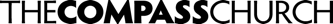 Optional digital storage resource serviceSEverplansEverplans is a simple and secure digital storage subscription service designed specifically for storing important documents. You can review this service at: https://www.everplans.comRAMSEY VAULTA digital way to organize and protect your most important information all in one place. 
https://www.ramseysolutions.com/store/digital-products/ramsey-vault1Password1Password is primarily a digital password storage service. However, they do have an area where you can keep some secure notes. You can review this service at: https://1password.comSave Your Document Encrypted on A Secure Cloud ServerThere are secure ways to save your file on popular services like Apple iCloud, Google Drive, Microsoft OneDrive, Dropbox, etc. Just do your research and take the steps to password protect your Essential Family Documents File. You will also find it helpful and insightful to discuss the most current secure, and simple ways with your loved ones to see their recommendations, and preferences for gaining access to this important information.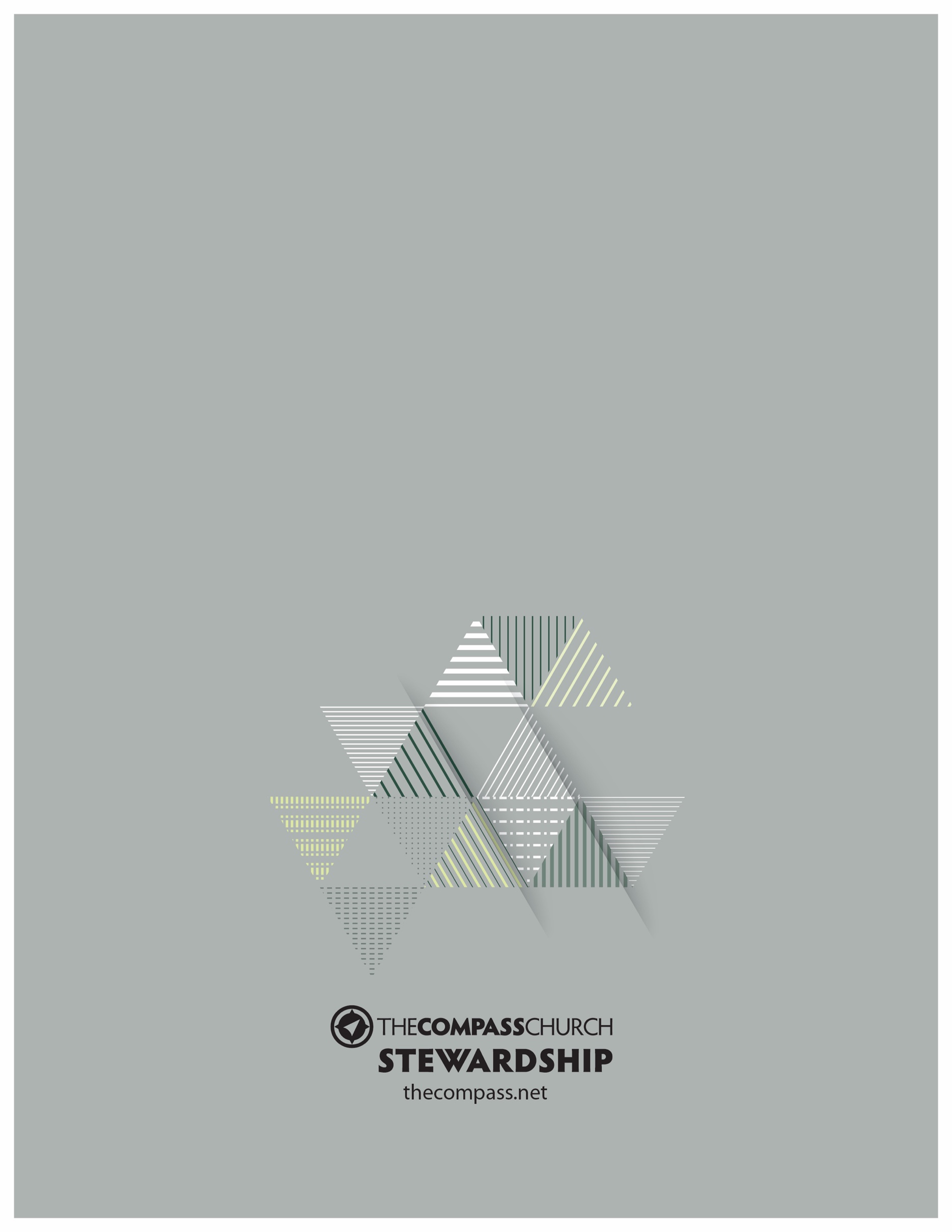 ACCOUNTSCURRENT BALANCEPERCENTAGE OF TOTALAS OF DATENOTESBANK ACCOUNTS$1.1110.00%8/29/2022These are just notes for details.BROKERAGE INVESTMENT ACCOUNTS$2.2220.00%8/29/2023These are just notes for details.RETIREMENT ACCOUNTS (IRA/401K/403B/ETC.)$3.3330.00%8/29/2024These are just notes for details.ADD ADDITIONAL ACCOUNTS AS NEEDED$4.4440.00%8/29/2025These are just notes for details.TOTALS$11.10100%ACCOUNT SERVICES & SUBSCRIPTIONSDESCRIPTION OF PAYMENT ACCOUNT USEDFREQUENCY - ANNUALLY, QUARTERLY, MONTHLY,  AS NEEDEDAMOUNTANNUAL TOTALNOTES1PasswordCiti MasterCardAnnually$60.00$60.00Password Manager for All Digital Devices Ally SavingsTransfer to Fidelity AccountMonthlyInvesting $500 per monthAmazonCiti MasterCardAs Needed$0.00$0.00City of St. CharlesCiti MasterCardMonthly$180.00$2,160.00Electric, Water, Sewer, YardWasteI-Pass / EZ-PassCiti MasterCardAs Needed$350.00Transponder Replenished in $20Intuit - TurboTaxCiti MasterCardAnnually$110.00$110.00November Tax SoftwareLRS - Lakeshore Recycling ServiceCiti MasterCardQuarterly$65.00$260.00Trash and Recycling ServiceMetronetChase Bank AccountMonthly$70.00$840.00Fiber Internet Service at 500 mbpsPlanet FitnessChase Bank AccountMonthly$30.00$360.00GymSleep CycleCiti MasterCardAnnually$8.99$8.99Sleep Tracking AppStarbucksCiti MasterCardAs NeededReplenished as needed at $50 per replenishYouTube TVCiti MasterCardMonthly$65.00$780.00TV Channels including local and unlimited DVRTOTAL$4,928.99